ЗАЯВКАна участие в работе конференции оформляется по следующей форме:В Оргкомитет Шестой Международной научно-практической конференции «Транспорт и логистика: актуальные проблемы стратегического развития и операционного управления».Прошу включить в программу конференции мой доклад на тему: ________________________________Авторы: ______________________________________Подпись:  _____________________________________Фамилия, имя, отчество: ______________________Организация: __________________________________ Почтовый адрес: _______________________________ Уч. звание, степень: ____________________________ Должность: ___________________________________ Год рождения:  ________________________________ Домашний адрес:  ______________________________ Телефон:  _____________________________________ Факс:    _______________________________________ E-mail:   ______________________________________ Заявку на участие в конференции и текст доклада просим направить на e-mail: tlconf@rgups.ruКАЛЕНДАРЬ КОНФЕРЕНЦИИУчастие в конференцииНа конференции предполагается участие:- 	руководителей и специалистов государственных и общественных организаций в области регулирования экономики, транспорта и логистики; - 	ученых и преподавателей транспортных, технических и экономических вузов России и зарубежных стран;- 	руководителей и специалистов железных дорог, морского, водного и автомобильного транспорта и дорожных комплексов; - 	ученых проектных и научно-исследовательских организаций транспортного направления;- 	представителей фирм и предприятий, разрабатывающих технические средства и технологии для транспорта.Формы участия в конференции:- 	для докладчиков и авторов основных и стендовых докладов, отобранных для опубликования в трудах конференции, предполагается дистанционное участие на платформе Microsoft Teams (ссылка на платформу будет отправлена после регистрации участников);- 	авторы дискуссионных (проблемных) работ без опубликования, допускается пятиминутное сообщение с обсуждением;- 	представители предприятий и организаций, участники без докладов.Проезд к РГУПСНаш адрес / почтовый адрес: 344038, г. Ростов-на-Дону, пл. Ростовского Стрелкового Полка Народного Ополчения, 2.От железнодорожного вокзала и автовокзала автобусом № 21 до остановки «РГУПС (РИИЖТ)».От аэропорта автобусом до остановки «пр. Буденовский», далее автобусом № 22, 45, 49, 83 до остановки «РГУПС (РИИЖТ)».Размещение участниковИногородним участникам конференции предлагается проживание в ближайших гостиничных комплексах (справки по условиям бронирования и размещения по нижеприведенным телефонам):Конгресс-отель «Маринс Парк Отель Ростов» (Служба размещения тел. (863) 290-76-66);«АМАКС Конгресс-отель» (Служба бронирования тел. (863) 231-87-40, факс: (863) 232-54-27);«Topos Congress Hotel» (Отдел бронирования (863) 268-77-87)Сборник трудов конференции будет распространяться на коммерческой основе.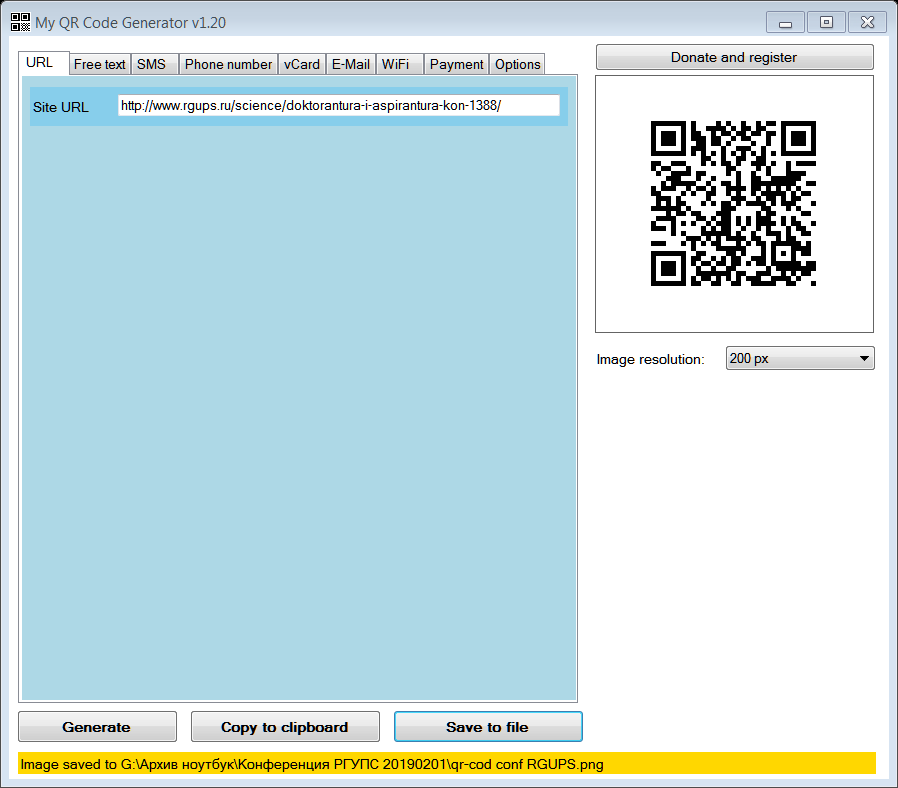 Контактная информация:Мамаев Энвер АгапашаевичТелефон: 8 (863) 272-64-14 Секретари оргкомитетаГодованый Кирилл АлександровичТелефон: 8 (863) 272-64-01, e-mail: tlconf@rgups.ruМуленко Ольга ВениаминовнаТелефон: 8 (863) 272-64-01, e-mail: tlconf@rgups.ruДополнительную информацию можно получить по ссылке:http://www.rgups.ru/science/doktorantura-i-aspirantura-kon-1388/ МИНИСТЕРСТВО ТРАНСПОРТА РОССИЙСКОЙ ФЕДЕРАЦИИФЕДЕРАЛЬНОЕ АГЕНТСТВО ЖЕЛЕЗНОДОРОЖНОГО ТРАНСПОРТАРОСТОВСКИЙ ГОСУДАРСТВЕННЫЙ УНИВЕРСИТЕТ ПУТЕЙ СООБЩЕНИЯКОНСОРЦИУМ ВЫСШИХ УЧЕБНЫХ ЗАВЕДЕНИЙ ПРИКАСПИЙСКОГО РЕГИОНА В ТРАНСПОРТНО-ЛОГИСТИЧЕСКОЙ СФЕРЕООО «РГУПС-Экспо»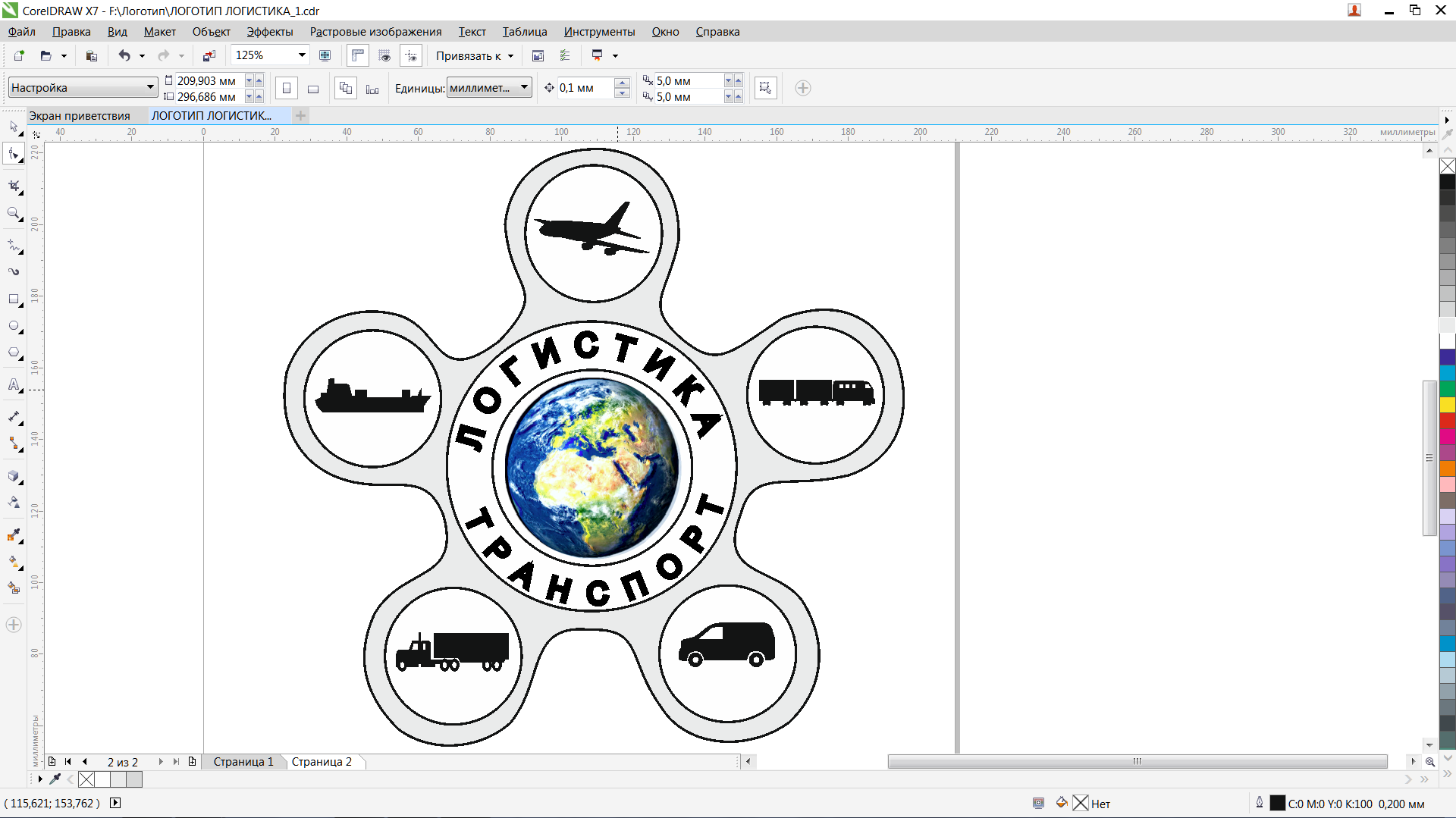 Шестая международная научно-практическая конференция«ТРАНСПОРТ И ЛОГИСТИКА: актуальные проблемы стратегического развития и операционного управления»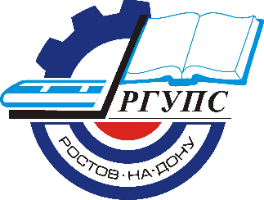 4–5 февраля 2022 г.г. Ростов-на-ДонуРоссияПриглашаем Вас принять участие в работе Шестой международной научно-практической конференции «Транспорт и логистика: актуальные проблемы стратегического развития и операционного управления».Тематические направления конференции:Стратегические вопросы развития логистических транспортных системИнновационные направления развития транспортно-логистической инфраструктуры Современные концепции управления транспортными системами и технологиями Глобализация экономики, интегрированная логистика и международные транспортные коридорыЛогистические системы в городах, мегаполисах и городских агломерацияхЦифровая экономика, логистика и транспорт: технологические и экономические проблемыИнфраструктура видов транспорта: пути сообщения, подвижной состав и системы управленияЭкономика транспорта и комплексные транспортно-логистические услугиЗеленая логистика и ресурсо- и энергосберегающие технологии в транспортно-логистической сфереПроблемы обеспечения охраны труда, безопасности и экологичности в транспортно-технологических и логистических системахРабочий язык конференции – русский.Оргкомитет конференции:Председатель:Гуда А.Н. – проректор по научной работе ФГБОУ ВО РГУПС, д.т.н., профессор;Заместитель председателя:Мамаев Э.А. – д.т.н., профессор;Яицков И.А. – д.т.н., профессор;Члены оргкомитета:Колобов И.А. – к.т.н., доцент;Финоченко Т.А. – к.т.н., доцент;Зубков В.Н. – д.т.н., профессор;Числов О.Н. – д.т.н., профессор;Шагинян С.Г. – д.э.н., профессор;Муленко О.В. – к.т.н., доцент;ТРЕБОВАНИЯ К ОФОРМЛЕНИЮ ДОКЛАДАДоклады печатаются авторами в текстовом редакторе Word for Windows не ниже версии 6.0, с расширением *.doc или *.docx, параметры страницы: размер бумаги – А4, поля: левое, верхнее, нижнее, правое – 2,0 см, ориентация страницы – книжная, шрифт – Times New Roman Cyr, размер шрифта – , межзнаковый интервал – обычный, выравнивание – по ширине, уровень – обычный текст, абзац: отступы слева, справа – , первая строка – отступ , интервалы перед, после –0, межстрочный интервал одинарный, без переносов.В левом верхнем углу – УДК, ниже через интервал – название доклада прописными буквами, полужирно, по центру, без переносов. Строкой ниже, через интервал – инициалы, фамилии авторов по центру, далее на следующей строке – наименование организации курсивом. Далее, через интервал печатается весь представленный текст. Рисунки – черно-белые, без заливки цветом и внедряются в документ как объекты в формате *.jpg и располагаются в тексте без обтекания. Подписываются: Рис. 1 – Название. Расстояние от текста до рисунка или таблицы сверху и снизу – 1 интервал.Формулы, приведенные в тексте необходимо набирать в программе MathType.Ссылки на источники, указанные в Библиографическом списке, в тексте трудов (доклада) обязательно проставляются в квадратных скобках: [2]. Если Библиографический список не приводится, то ссылки в виде квадратных скобок и цифры внутри статьи недопустимы. Библиографический список приводится в материалах, прилагаемых к статье.Объем для докладов: не менее 3-х и не более 5-ти целиком заполненных страниц. Автор имеет право опубликовать один доклад и второй в качестве соавтора.Представляется экземпляр текста на электронном носителе или по электронной почте. Библиографический список (не более 6 источников) оформляется согласно ГОСТ 7.1-2003 на языке оригинала и входит в состав статьи.Материалы, выполненные с отступлениями от указанных правил, к публикации не принимаются.Оргкомитет оставляет за собой право отбора материалов для включения в сборник трудов конференции. Сборник будет включен в Российский индекс научного цитирования (РИНЦ).Отдельные материалы работы конференции будут рекомендованы к опубликованию в сборниках, включенных в международные базы индексирования научных работ (WoS и Scopus), на условиях, согласованных с издательствами.ТРЕБОВАНИЯ К ДОПОЛНИТЕЛЬНЫМ МАТЕРИАЛАМ К ДОКЛАДУ1. Сведения об авторах (на русском и английском языках):-	Фамилия, имя, отчество автора (полностью, без сокращений).-	Место работы каждого автора в именительном падеже (полное название организации в соответствии с Уставом без сокращений).-	Почтовый адрес места работы с указанием почтового индекса (четко, не допуская иной трактовки, указать место работы конкретного автора).-	E-mail.-	Ученая степень, ученое звание, должность.-	Сведения об авторах составляются для каждого автора отдельно в порядке упоминания.2. Аннотация (на русском и английском языках):-	УДК.-	Название доклада (заглавными буквами, полужирно).-	Аннотация (краткое содержание статьи, включающее 3–4 предложения).3. Ключевые слова (на русском и английском языках).-	Каждое ключевое слово или словосочетание отделяется от другого запятой.ПРИМЕР ОФОРМЛЕНИЯ ДОКЛАДА (без полей и размеров шрифтов):УДК 629.42.016.2/.5-592ОПРЕДЕЛЕНИЕ ЭНЕРГОЭФФЕКТИВНЫХ РЕЖИМОВ РАЗГОНА ПОЕЗДОВП.П. Петров1, И.И. Иванов2, С.С. Сидоров21 ФГБОУ ВО «Ростовский государственный университет путей сообщения», 
г. Ростов-на-Дону, Россия2ОАО «РЖД», г. Москва, РоссияРежим разгона поезда характеризуется выбором правильного положения рукоятки контроллера машиниста в период пуска [1]. Машинист перед выбором режима разгона поезда должен учесть ... и т.д. [2]. Получена трехмерная поверхность (рис. 1), которая ...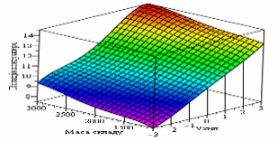 Рис. 1 – Функция рационального режима управления локомотивом ...... Библиографический список1. Григорова, С.Р. О резонансном падении силы трения / С.Р. Григорова, Д.М. Толстой // Докл. АН СССР. – 1988. – Т.167, № 3. – С. 562-563.ДОПОЛНИТЕЛЬНЫЕ МАТЕРИАЛЫ К ДОКЛАДУУДК 629.42.016.2/.5-592ОПРЕДЕЛЕНИЕ ЭНЕРГОЭФФЕКТИВНЫХ РЕЖИМОВ РАЗГОНА ПОЕЗДОВПетров Петр ПетровичФедеральное государственное бюджетное учреждение высшего образования «Ростовский государственный университет путей сообщения»,344038, г. Ростов-на-Дону, пл. Ростовского Стрелкового Полка Народного Ополчения, 2,кафедра «Логистика и управление транспортными системами»,доцентe-mail: petrov@rgups.ru…В статье говорится о необходимости развития экологических режимах разгона ….Ключевые слова: логистика, транспортировка…THE DEFINITION OF AN ENERGY EFFICIENT RE-PRESSES OF THE ACCELERATION OF THE TRAINPetrov Petr PetrovichRostov State Transport University344038, Rostov-on-Don, sq. Rostovskogo Strlkovogo Polka Narodnogo Opolcheniya, 2,The chair of “Logistics and Management of Transport Systems”associate Professore-mail: petrov@rgups.ru …The article talks about the need for the development of environmental logistics....Keywords: logistics, transportation…Прием заявок на участие в конференции до24.01.2022Прием докладов до24.01.2022 Работа конференции04–05.02.2022 